Data Anaylsis :Slope of line = 3E15R^3 = ((GM)/(4π^2)) x T^2		M = Mass of JupiterSlope = GM/4π^2 3E15 = GM/4π^2	M = 3E15 x 4π^2/GM = 1.775E27 kg		M (actual) = 1.8986E27% Error =  1.775E27 – 1.8986E27/ 1.8986E27 x 100 = -6.51%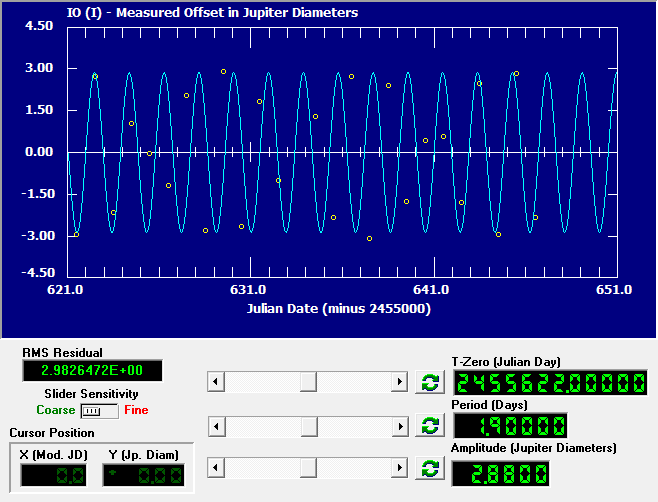 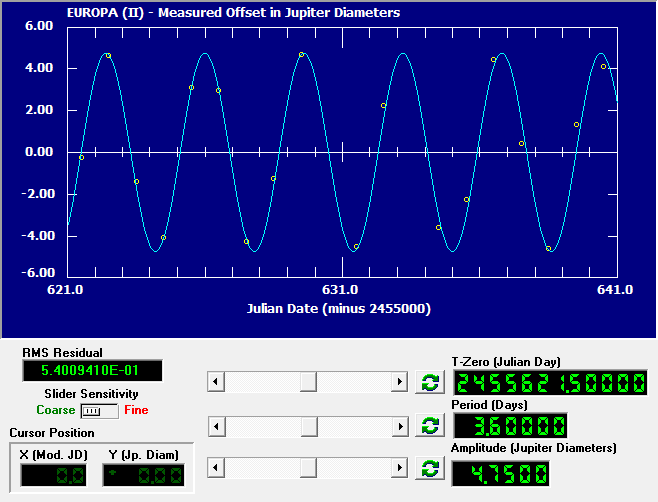 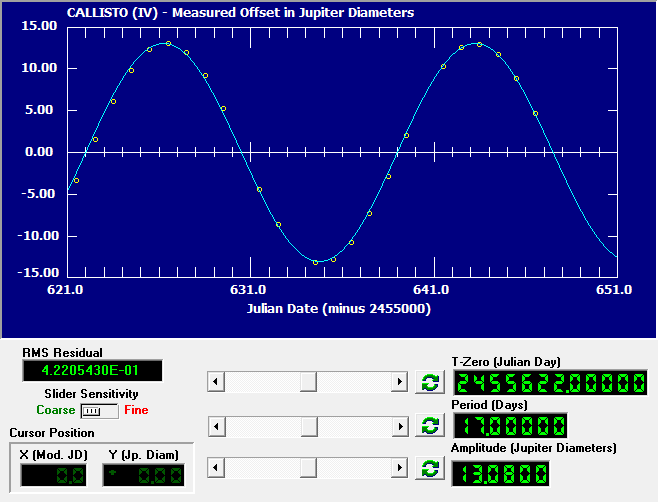 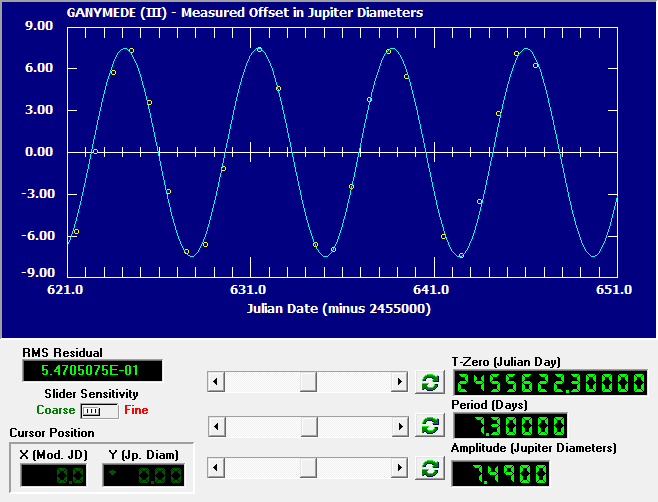 T (days)T (s)R (J.D.)R (m)T^2 (s^2)R^3 (m^3)IO1.91641602.884118400002.69E+106.99E+25EUROPA3.63110404.756792500009.67E+103.13E+26GANYMEDEGANYMEDE7.36307207.4910710700003.98E+111.23E+27CALLISTO17146880013.0818704400002.16E+126.54E+27